 #30 #30 #30Brittney BaberBrittney BaberBrittney Baber1B/OF2023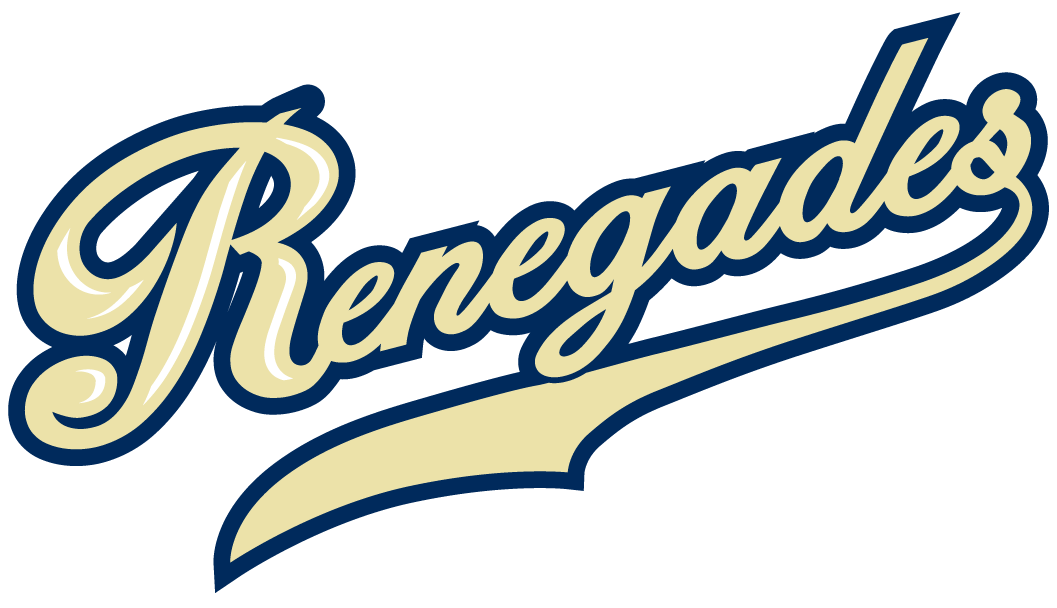 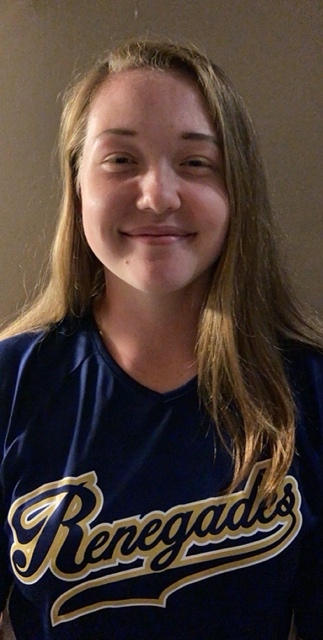 PERSONAL INFORMATION:Bats/Throws:  R/RBirthdate:  03/30/05Height:  5’9   Weight:  190  Age:  15 Parents:  Bryan Baber and Victoria BaberEmail:  brittneybaber2023@gmail.comAddress: 44 Wilcox Ave                 South River, NJ 08882Phone: 732-427-3841PERSONAL INFORMATION:Bats/Throws:  R/RBirthdate:  03/30/05Height:  5’9   Weight:  190  Age:  15 Parents:  Bryan Baber and Victoria BaberEmail:  brittneybaber2023@gmail.comAddress: 44 Wilcox Ave                 South River, NJ 08882Phone: 732-427-3841PERSONAL INFORMATION:Bats/Throws:  R/RBirthdate:  03/30/05Height:  5’9   Weight:  190  Age:  15 Parents:  Bryan Baber and Victoria BaberEmail:  brittneybaber2023@gmail.comAddress: 44 Wilcox Ave                 South River, NJ 08882Phone: 732-427-3841PERSONAL INFORMATION:Bats/Throws:  R/RBirthdate:  03/30/05Height:  5’9   Weight:  190  Age:  15 Parents:  Bryan Baber and Victoria BaberEmail:  brittneybaber2023@gmail.comAddress: 44 Wilcox Ave                 South River, NJ 08882Phone: 732-427-3841COACHES CONTACT INFORMATIONClub Team: Renegades Fastpitch 18u RodriguezHead Coach: Christina RodriguezEmail: Coachrodriguez1@gmail.comMobile:  908-910-0564President: Juan TorresEmail: renegadesfp@gmail.com  Mobile:  484-542-5651Recruiter: Patti AdornaEmail: padorna@turn2sportsconsulting.comMobile: 732-455-3972High School: South River High School South River, NJHead Coach: Matthew FaddenEmail: mfadden@srivernj.org Hitting Coach: Christina RodriguezEmail: Coachrodriguez1@gmail.comMobile:  908-910-0564COACHES CONTACT INFORMATIONClub Team: Renegades Fastpitch 18u RodriguezHead Coach: Christina RodriguezEmail: Coachrodriguez1@gmail.comMobile:  908-910-0564President: Juan TorresEmail: renegadesfp@gmail.com  Mobile:  484-542-5651Recruiter: Patti AdornaEmail: padorna@turn2sportsconsulting.comMobile: 732-455-3972High School: South River High School South River, NJHead Coach: Matthew FaddenEmail: mfadden@srivernj.org Hitting Coach: Christina RodriguezEmail: Coachrodriguez1@gmail.comMobile:  908-910-0564SOFTBALL ACHIEVEMENTSClub Team HistoryCurrent:   Renegades 18u RodriguezPast:2019-2020 Ruthless 16u Borelli2018 -2019 Central Jersey Flames2017-2018 Jersey Shore HuskiesSocial Media           Instagram: @brittneybaber2023           Twitter: @baber_brittneyUSSSA Homerun Club Renegades ‘Over the Fence’ ClubSOFTBALL ACHIEVEMENTSClub Team HistoryCurrent:   Renegades 18u RodriguezPast:2019-2020 Ruthless 16u Borelli2018 -2019 Central Jersey Flames2017-2018 Jersey Shore HuskiesSocial Media           Instagram: @brittneybaber2023           Twitter: @baber_brittneyUSSSA Homerun Club Renegades ‘Over the Fence’ ClubSOFTBALL ACHIEVEMENTSClub Team HistoryCurrent:   Renegades 18u RodriguezPast:2019-2020 Ruthless 16u Borelli2018 -2019 Central Jersey Flames2017-2018 Jersey Shore HuskiesSocial Media           Instagram: @brittneybaber2023           Twitter: @baber_brittneyUSSSA Homerun Club Renegades ‘Over the Fence’ ClubSOFTBALL ACHIEVEMENTSClub Team HistoryCurrent:   Renegades 18u RodriguezPast:2019-2020 Ruthless 16u Borelli2018 -2019 Central Jersey Flames2017-2018 Jersey Shore HuskiesSocial Media           Instagram: @brittneybaber2023           Twitter: @baber_brittneyUSSSA Homerun Club Renegades ‘Over the Fence’ ClubSOFTBALL ACHIEVEMENTSClub Team HistoryCurrent:   Renegades 18u RodriguezPast:2019-2020 Ruthless 16u Borelli2018 -2019 Central Jersey Flames2017-2018 Jersey Shore HuskiesSocial Media           Instagram: @brittneybaber2023           Twitter: @baber_brittneyUSSSA Homerun Club Renegades ‘Over the Fence’ ClubACADEMIC INFORMATIONMajor of Interest:  Education/Graphic DesignGPA:   3.9 ACADEMIC INFORMATIONMajor of Interest:  Education/Graphic DesignGPA:   3.9 OTHER ACHIEVEMENTS & ACTIVITIESHigh School VolleyballMiddle School BasketballJunior Honor Society Student ambassador at St. Bartholomew SchoolMiddle school Mentoring ProgramMiddle School Yearbook CommitteeSTEM clubArt Award (Grade 8) OTHER ACHIEVEMENTS & ACTIVITIESHigh School VolleyballMiddle School BasketballJunior Honor Society Student ambassador at St. Bartholomew SchoolMiddle school Mentoring ProgramMiddle School Yearbook CommitteeSTEM clubArt Award (Grade 8) OTHER ACHIEVEMENTS & ACTIVITIESHigh School VolleyballMiddle School BasketballJunior Honor Society Student ambassador at St. Bartholomew SchoolMiddle school Mentoring ProgramMiddle School Yearbook CommitteeSTEM clubArt Award (Grade 8) OTHER ACHIEVEMENTS & ACTIVITIESHigh School VolleyballMiddle School BasketballJunior Honor Society Student ambassador at St. Bartholomew SchoolMiddle school Mentoring ProgramMiddle School Yearbook CommitteeSTEM clubArt Award (Grade 8) OTHER ACHIEVEMENTS & ACTIVITIESHigh School VolleyballMiddle School BasketballJunior Honor Society Student ambassador at St. Bartholomew SchoolMiddle school Mentoring ProgramMiddle School Yearbook CommitteeSTEM clubArt Award (Grade 8) 